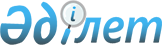 "Қазақстан Республикасы Денсаулық сақтау және Ұлттық экономика министрліктерінің кейбір мәселелері туралы" Қазақстан Республикасы Үкіметінің 2017 жылғы 17 ақпандағы № 71 қаулысына толықтыру енгізу туралыҚазақстан Республикасы Үкіметінің 2023 жылғы 16 маусымдағы № 483 қаулысы.
      Қазақстан Республикасының Үкіметі ҚАУЛЫ ЕТЕДІ:
      1. "Қазақстан Республикасы Денсаулық сақтау және Ұлттық экономика министрлiктерінің кейбiр мәселелерi туралы" Қазақстан Республикасы Үкіметінің 2017 жылғы 17 ақпандағы № 71 қаулысына мынадай өзгерістер мен толықтыру енгізілсін:
      көрсетілген қаулымен бекітілген Қазақстан Республикасының Денсаулық сақтау министрлігі туралы ережеде:
      15 тармақ мынадай мазмұндағы 217-1) тармақшамен толықтырылсын:
      "217-1) әлеуметтік қамсыздандыру саласындағы уәкілетті мемлекеттік орган айқындайтын бірыңғай төлемді, бірыңғай төлем бойынша өсімпұлды төлеу, аудару және оларды жеке табыс салығы және әлеуметтік төлемдер (міндетті кәсіптік зейнетақы жарналарын қоспағанда), өсімпұл түрінде бөлу, сондай-ақ оларды қайтару тәртібін келісу;".
      2. Осы қаулы қол қойылған күнінен бастап қолданысқа енгізіледі.
					© 2012. Қазақстан Республикасы Әділет министрлігінің «Қазақстан Республикасының Заңнама және құқықтық ақпарат институты» ШЖҚ РМК
				
      Қазақстан РеспубликасыныңПремьер-Министрі

Ә. Смайылов
